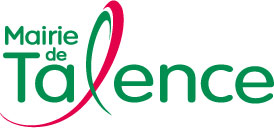 Communiqué de presseCARNAVALS À TALENCEC’est la saison des carnavals et les associations talençaises sont aux commandes avec leurs partenaires ! Vendredi 31 mars le carnaval de Thouars concocté par Mix-Cité et ses partenaires, battra son plein au cœur du quartier de Thouars tandis que le lendemain samedi 1er avril celui de Talence Evénement aura lieu dans le parc Peixotto.CARNAVAL DE THOUARS, 31 MARSPiloté par Mix-Cité, le carnaval de Thouars aura lieu vendredi 31 mars dès 17h, avec la participation de Rock & Chanson, des écoles maternelles Picasso, Michelet, Ravel, et Saint-Exupéry, du Centre Animation Jeunesse, de l’Association Loisirs Les Petits Rois, des Familles extraordinaires, des crèches Éléphant bleu et Bons petits diables et, en partenariat avec les bailleurs Domofrance, Coligny, Aquitanis, de Bordeaux Métropole et de la mairie de Talence. Le char réalisé par les enfants de Mix-Cité, des Petits Rois et du CAJ, sur le thème de la forêt, partira du parc de la résidence Phèdre Bérénice, escorté par la fanfare Manguidem Taf Taf. Le carnaval déambulera à travers les rues de quartier de Thouars en empruntant les voies récentes. Au Dôme, des ateliers musique préparés en amont avec les artistes, Iza Scharff et Greg Merleau seront restitués par les enfants. La bataille de confettis, la crémation de M. Carnaval et un concert de la fanfare Grasse Bande clôtureront la fête.Info : Mix-cité Le Dôme05 56 84 6410CARNAVAL DE TALENCE ÉVÈNEMENTS, 1ER AVRILLe Carnaval de Talence Évènements se déroulera samedi 1er avril de 14h30 à 18h dans le parc Peixotto. La troisième édition a été réalisée en partenariat avec la mairie de Talence, la crèche Les Papillons, TALENSEL, la fédération des comités de quartier (Caudérès, Haut-Brion), le centre social de Bagatelle, RS Coiffure, Babychou, ID CREA, Julie Alvarez, Marion Inizan.De 14h30 à 16h30, des ateliers créatifs sur le thème de la nature seront proposés aux enfants dès 4 ans : ateliers coloriage, confection de tortues, poissons d’avril, de masques, bricolage et maquillage, coiffure (gratuits, en continu) -  M. Gazon -confection de chapeaux (sur inscription, 1 euro) - tatouage éphémère - pêche aux canards (en continu, 1 euro)À 15h : atelier-récup à la Maison du développement durable avec TALENSEL (gratuit sur inscription au 06 85 55 60 19)- 15h30 : musiques actuelles avec L’IMPÉRIALE BORDEAUX- 17h15 : mise en feu de M. Carnaval et bataille de confettis.En vente à L’estaminet, boissons soft, thé, café, barbe à papa, beignets et confettis.Info : Talence Évènements05 56 84 78 82